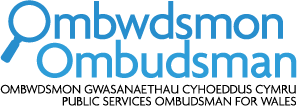 Ffurflen Asesiad o’r Effaith ar GydraddoldebYnglŷn â’r swyddogaeth, polisi, prosiect neu benderfyniad sy’n cael ei asesuSgrinio cychwynnol *Sylwer - rhaid i bob swyddogaeth fod yn destun EIA llawn*Os ateboch ‘ydy’ i unrhyw un o’r cwestiynau uchod, ewch ymlaen i’r asesiad effaith llawn.Asesiad o’r effaith - risgiau a manteision posibl y swyddogaeth hon Cofnodwch y dystiolaeth a ddefnyddiwyd gennych i asesu effaith: Cofnodwch unrhyw ymgynghori ac ymgysylltu a gynhaliwyd:Adroddiad Canlyniadau Beth sy’n cael ei asesu?SwyddogaethSwyddogaethBeth sy’n cael ei asesu?PolisiPolisiBeth sy’n cael ei asesu?Prosiect  Prosiect  Beth sy’n cael ei asesu?PenderfyniadPenderfyniadTeitl y swyddogaeth, polisi, prosiect neu benderfyniad Beth yw nod y swyddogaeth, polisi, prosiect neu benderfyniad hwn?Ar bwy y mae'r swyddogaeth, polisi, prosiect neu benderfyniad hwn yn effeithio?Meddyliwch am rhanddeiliaid mewnol ac allanol - e.e. defnyddwyr gwasanaeth, y cyhoedd, staff, contractwyr, ac ati.  Cofiwch y gall y polisi neu'r arfer effeithio ar bobl yn uniongyrchol neu'n anuniongyrchol.Meddyliwch am rhanddeiliaid mewnol ac allanol - e.e. defnyddwyr gwasanaeth, y cyhoedd, staff, contractwyr, ac ati.  Cofiwch y gall y polisi neu'r arfer effeithio ar bobl yn uniongyrchol neu'n anuniongyrchol.Meddyliwch am rhanddeiliaid mewnol ac allanol - e.e. defnyddwyr gwasanaeth, y cyhoedd, staff, contractwyr, ac ati.  Cofiwch y gall y polisi neu'r arfer effeithio ar bobl yn uniongyrchol neu'n anuniongyrchol.Â phwy y dylid ymgynghori ynglŷn â’r swyddogaeth, y polisi, y prosiect neu'r penderfyniad hwn?Pwy sy’n cynnal yr asesiad o’r effaith? Ni ddylai EIAs gael ei gynnal gan un person yn unig. Dylai'r weithdrefn gynnwys yr unigolyn sy'n gyfrifol am y swyddogaeth, polisi, prosiect neu benderfyniad ac o leiaf un swyddog arall.Ni ddylai EIAs gael ei gynnal gan un person yn unig. Dylai'r weithdrefn gynnwys yr unigolyn sy'n gyfrifol am y swyddogaeth, polisi, prosiect neu benderfyniad ac o leiaf un swyddog arall.Ni ddylai EIAs gael ei gynnal gan un person yn unig. Dylai'r weithdrefn gynnwys yr unigolyn sy'n gyfrifol am y swyddogaeth, polisi, prosiect neu benderfyniad ac o leiaf un swyddog arall.Dyddiad:Dyddiad:Fersiwn:CwestiwnYNOs ‘YDY’, eglurwch yn gryno pamA yw'r polisi, prosiect neu benderfyniad hwn yn ymwneud â'n swyddogaethau neu feysydd gwaith o fewn y swyddogaethau hynny y mae EIA wedi nodi effeithiau cydraddoldeb ar eu cyfer?Gallwch ddod o hyd i EIAs o’n swyddogaethau yma [DOLEN]A yw'r polisi, prosiect neu benderfyniad hwn yn ymwneud â'n Hamcanion Cydraddoldeb?Gallwch ddod o hyd i’n Hamcanion Cydraddoldeb yma  [DOLEN]A oes risg y gallai’r polisi, prosiect, neu benderfyniad hwn arwain at roi unrhyw grŵp o bobl dan anfantais?Gweler ‘Geirfa’ yn y Polisi a Gweithdrefn EIA Nodweddion Effaith yn ystod asesu Effaith yn ystod asesu Effaith yn ystod asesu Esboniwch yr effaith hon Oes modd lliniaru neu wella’r effaith hon? Os felly, sut?Effaith ar ôl camau Effaith ar ôl camau Effaith ar ôl camau Nodweddion NegyddolNiwtral CadarnhaolEsboniwch yr effaith hon Oes modd lliniaru neu wella’r effaith hon? Os felly, sut?NegyddolNiwtral CadarnhaolAgweddau cyffredinolOedAnableddRhywedd Ailbennu rhyweddPriodas a phartneriaeth sifil Beichiogrwydd a mamolaethHil Crefydd neu gredCyfeiriadedd rhywiol Y Gymraeg  Nodweddion economaidd-gymdeithasolDyddiad / Pwy / Tystiolaeth a gasglwyd Cam EIA wedi’i gwblhau Sgrinio cychwynnol Sgrinio cychwynnol Cam EIA wedi’i gwblhau Asesiad llawn Asesiad llawn Crynodeb o effeithiau negyddol a nodwyd  PenderfyniadBwrw ymlaen - dim newid Bwrw ymlaen - dim newid PenderfyniadBwrw ymlaen - angen camau gweithredu Bwrw ymlaen - angen camau gweithredu PenderfyniadPeidiwch â bwrw ymlaen Peidiwch â bwrw ymlaen Cynllun gweithredu Os oes angen ymgymryd â chamau gweithredu i fwrw ymlaen â’r polisi, prosiect neu benderfyniad, nodwch yma’r camau gweithredu, pwy sy’n gyfrifol drostynt a phwy fydd yn monitro sut y cânt eu gweithredu. Os oes angen ymgymryd â chamau gweithredu i fwrw ymlaen â’r polisi, prosiect neu benderfyniad, nodwch yma’r camau gweithredu, pwy sy’n gyfrifol drostynt a phwy fydd yn monitro sut y cânt eu gweithredu. Os oes angen ymgymryd â chamau gweithredu i fwrw ymlaen â’r polisi, prosiect neu benderfyniad, nodwch yma’r camau gweithredu, pwy sy’n gyfrifol drostynt a phwy fydd yn monitro sut y cânt eu gweithredu. Awdurdodwyd gan  …………………………………..Awdurdodwyd gan  …………………………………..Dyddiad…………………………………..